	Divadlo v anglickém jazyceV pátek dne 26. listopadu 2021 studenti Gymnázia Chotěboř jeli na divadelní představení v angličtině The Stand In (Záskok) do Žižkovského divadla Járy Cimrmana v Praze. 	Výlet jsme zahájili prohlídkou pražských památek. Průvodkyně nás zavedly na Pražský hrad, Karlův most, Staroměstské náměstí a do katedrály sv. Víta. Ukázaly nám také Prašnou bránu, Městskou knihovnu a rodný dům Jana Nerudy. Ke každé z památek nám řekly nové zajímavé informace. Prohlídku jsme ukončili na Náměstí Republiky, kde byl rozchod.	Po rozchodu jsme tramvají dojeli k Žižkovskému divadlu, kde se konalo divadelní představení. Jednalo se o hru Záskok od autorů Zdeňka Svěráka a Ladislava Smoljaka v podání anglických profesionálních herců žijících v Čechách. Po celou dobu představení byly k dispozici titulky v angličtině pro lepší porozumění. 	Hra se skládá ze tří částí: odborného semináře, předehry a samotné hry Vlasta. Představení Vlasta pojednává o dívce Vlastě, která má zdědit značný majetek po své matce. Točí se kolem ní dva nápadníci, Bárta a šikovatel Vogeltanz. Nakonec se zjistí, že Vlasta je muž. Celá hra byla vtipně pojata, takže se bylo čemu zasmát.	Výlet do Prahy jsme si jistě všichni užili. Doufáme, že v dalších letech budeme mít opět možnost jet na divadelní představení v anglickém jazyce. 	Simona Málková, Veronika Kopecká  2.A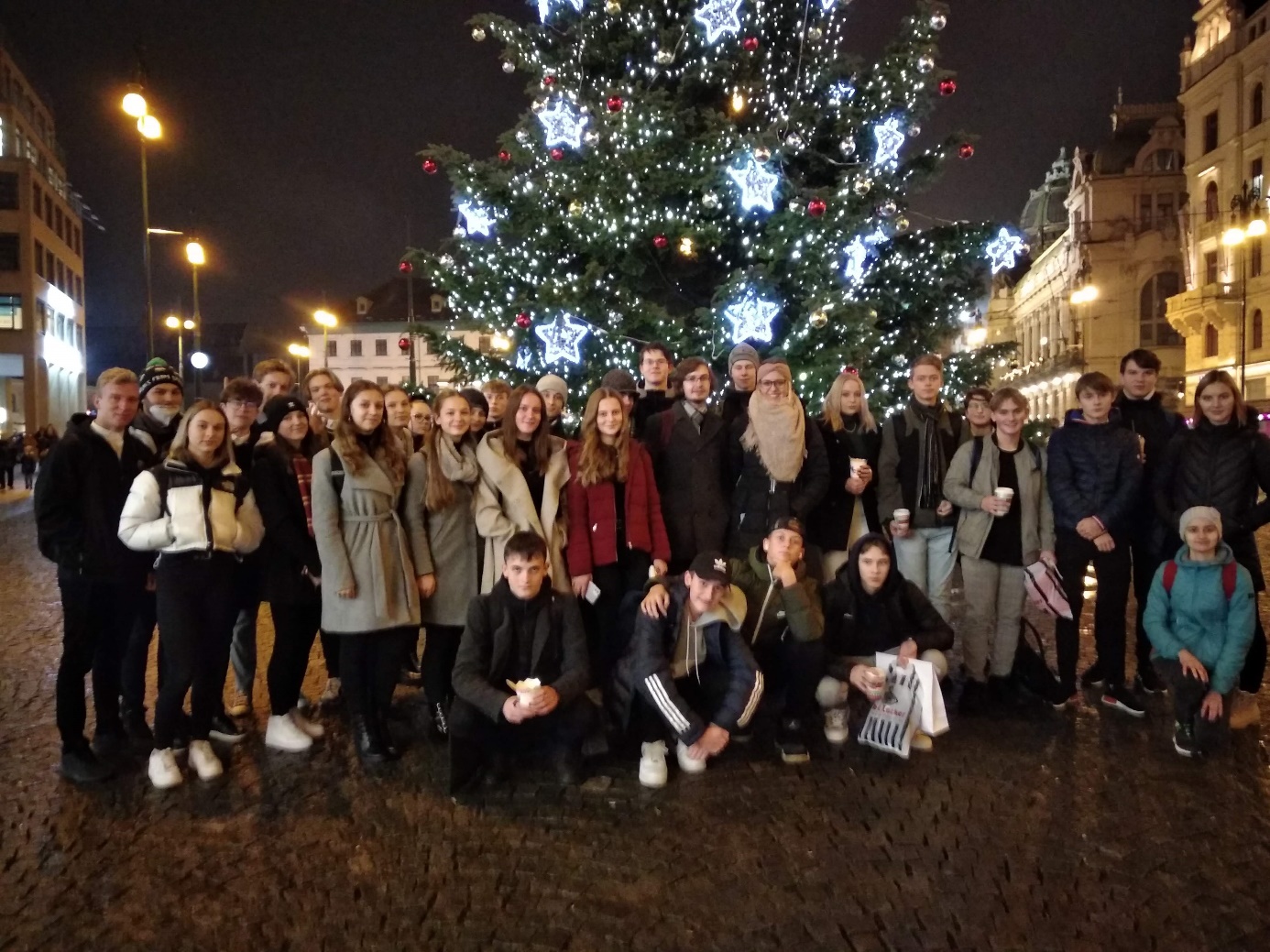 